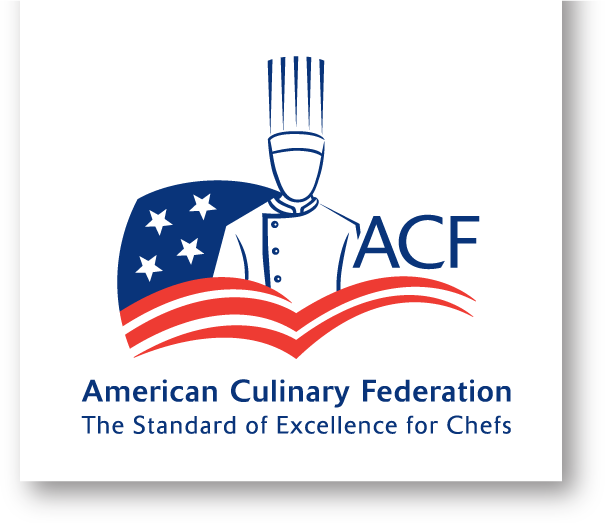 ACF Cape Cod & Islands Chef’s AssociationProfessional Scholarship ApplicationPersonal InformationApplication Date: ___________________________  First Name: _________________________ MI: _____ Last Name: ___________________________	 ACF member #: ________________ Home Phone: _______________ Cell Phone: _____________________ Email: __________________ Home Address:  ___________________________________________________________________City: _________________________________   State: _________________ Zip: ________________EducationSchool: ______________________________________________________________ Address: _________________________________________________________________________ City: __________________________________   State: ________________ Zip: ________________Post-Secondary EducationEducational Institution: ______________________________________________________________ Address: _________________________________________________________________________ City: __________________________________   State: ________________ Zip: ________________ Degree Pursued: ___________________________________________________________________  Graduation Date: ______________________  Industry Experience (include current and previous employment and apprenticeship opportunities)References (include 3 references)Participation in ACF events Activity: _______________________________________________   Date: ___________________Activity: ________________________________________________ Date: ___________________Activity: ________________________________________________ Date: ___________________Volunteer for school or industry activities Activity: _______________________________________________   Date: ___________________Activity: ________________________________________________ Date: ___________________Activity: ________________________________________________ Date: ___________________Question 1: Describe your leadership qualities and provide an example of how you have utilized them in a work environment.Question 2: What do you hope to contribute to the culinary industry?Question 3: Describe the importance and benefits of being a member of a professional organization?Question 4: Describe how important community service is to you?Question 5: How are you planning on furthering your education?Applicant Signature: ________________________________________ Date: ______________________Application Deadline: April 23, 2023Please forward applications to Dan Ferrare CEC, CCA by deadline via mail or email:ACF Cape Cod & Islands Chef’s AssociationC/O Dan Ferrare267 Wood St.Middleboro, MA 02346Ordanielferrare@comcast.netEmployerPositionSupervisorLength of EmploymentNamePosition/TitleContact InformationRelationship